7th formTheme: Your world Aims: a) to show pupil’s knowledge and skills:b) to teach to speak on a theme;c) to develop pupil’s skills and habits in dialogue speech through askingTeaching aids: cards.Grammar: Present PerfectProcedureWarm-up:Good afternoon pupils!How are you? I am well, thank you!Who is absent?Stage1. We use the present perfect for:an action that happened at an unstated time in the past. The emphasis is on the action, the time when it occurred is unimportant or unknown. I have washed the dishes. Ann has been to Portugal twice.an action which started in the past and continues up to the present, especially with stative verbs such as be, have, like, know etc. I have known Bill for ten years.a recently completed action. I have typed the letters.personal experiences or changes. She has put on weight.Adverbs: already, just, never, ever, recently, lately, yet, this year (month, week, morning)Prepositions of time: for and sinceWe use for when we measure time (seconds, minutes, hours, days, months, years).
He held his breath for seven minutes.
She's lived there for seven years.
The British and Irish have been quarreling for seven centuries.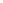 We use since with a specific date or time.
He's worked here since 1970.
She's been sitting in the waiting room since two-thirty.Stage 2. Practice. Task 1. Fill in the gaps with ‘have’ or ‘has’. 1. I _________ answered the question.2. She________ opened the window.3. They _______ called us.4. You __________ carried a box.5. The girls _______visited the museum.6. He _________closed the window.7. John and Sophie ________helped in the garden.Task2. Fill the scheme:Conclusion: - Give mark.-Have you any question? -Is everything clear?- Good bye! Hometask: ex.5,6 p.37. workbookAffirmative Negative Question I have written.You have written.He has written.She has written.I have not writtenYou have not written.He has not written.He has not written.Have I written?
Have you wriiten?Has he written?Has he written?Base formPast Simple Past participleboughtdidatelostranswamtookwonwrote